ЗАДАЧИЗадача №1.Для изображенной на рисунке электрической цепи определить уравнения динамики и передаточную функцию. Получить решение для переходной функции и ее графическое изображение в среде Mathcad.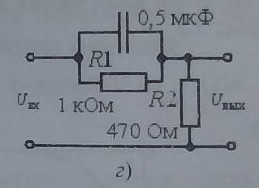 Задача №2.Определить передаточную функцию замкнутой системы  и передаточную функцию системы по ошибке . Передаточная функция разомкнутой системы имеет вид:Задача №3.Построить в среде Mathcad АФЧХ, оценить устойчивость системы с помощью амплитудно-фазового критерия устойчивости, определить запасы устойчивости по модулю и фазе. Передаточная функция системы в разомкнутом состоянии имеет вид: